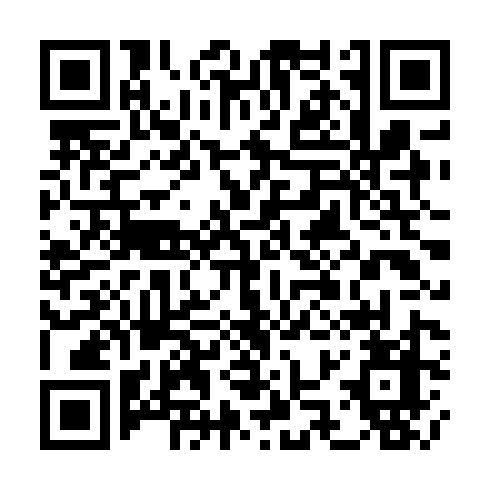 Ramadan times for Cetez pri Strugah, SloveniaMon 11 Mar 2024 - Wed 10 Apr 2024High Latitude Method: Angle Based RulePrayer Calculation Method: Muslim World LeagueAsar Calculation Method: HanafiPrayer times provided by https://www.salahtimes.comDateDayFajrSuhurSunriseDhuhrAsrIftarMaghribIsha11Mon4:414:416:2112:114:126:026:027:3512Tue4:404:406:1912:114:136:036:037:3713Wed4:384:386:1712:104:146:056:057:3814Thu4:364:366:1512:104:166:066:067:4015Fri4:334:336:1312:104:176:076:077:4116Sat4:314:316:1112:094:186:096:097:4317Sun4:294:296:0912:094:196:106:107:4418Mon4:274:276:0712:094:206:116:117:4519Tue4:254:256:0512:094:216:136:137:4720Wed4:234:236:0312:084:226:146:147:4821Thu4:214:216:0212:084:236:156:157:5022Fri4:194:196:0012:084:246:176:177:5123Sat4:174:175:5812:074:256:186:187:5324Sun4:154:155:5612:074:266:196:197:5525Mon4:124:125:5412:074:276:216:217:5626Tue4:104:105:5212:074:286:226:227:5827Wed4:084:085:5012:064:296:236:237:5928Thu4:064:065:4812:064:306:256:258:0129Fri4:044:045:4612:064:316:266:268:0230Sat4:014:015:4412:054:326:276:278:0431Sun4:594:596:421:055:337:287:289:061Mon4:574:576:401:055:347:307:309:072Tue4:554:556:391:045:357:317:319:093Wed4:524:526:371:045:367:327:329:104Thu4:504:506:351:045:367:347:349:125Fri4:484:486:331:045:377:357:359:146Sat4:464:466:311:035:387:367:369:157Sun4:434:436:291:035:397:387:389:178Mon4:414:416:271:035:407:397:399:199Tue4:394:396:251:025:417:407:409:2110Wed4:364:366:241:025:427:427:429:22